PU 150-302K PU Наполнитель для увлажненной поверхностиИнформация о продукцииgb 3/1214 страница 1 / 2Описание продуктаОбласть применения :	2K-полиуретановый наполнитель для увлажненной поверхности можно повторно покрывать через 15 минут, не влияя на степень блеска. Специально разработан для коммерческих автомобилей. Для применения в багажном отделении, на борту, в автомобильной цистерне и др.Технические характеристики:	Вяжущая основа:	Полиуретан-акриловая системаСодержание сухого вещества:	72 - 77 % по весу, 56 - 60 % по объемуВязкость распыления (DIN 53 211): 	тиксотропнаяПлотность (DIN EN ISO 2811):	1,40 - 1,60 кг/лБлеск (DIN EN ISO 2813):	20 - 30 единиц / 60° (шелковисто-матовая)Свойства:	- быстросохнущая-  можно применять на объектах с защитой от статического электричестваотличная стабильность блескаочень хорошее выравниваниепрекрасный сбор пыли при распыленииочень хорошее покрытие и устойчивость краевкратковременные температурные воздействия: 180°Cпостоянные температурные воздействия: 150°CРасчетный расход:	25,2 - 27,9 м2  / кг (при толщине сухого покрытия 10 мкм)33,2 - 33,8 м2  / л (при толщине сухого покрытия 10 мкм)Условия хранения:	В плотно закрытой заводской таре срок хранения - не менее 3 лет.Летучие органические соединения:	По нормам ЕС, предельное значение для продукции категории B/с: 540 г/лЭтот продукт содержит не более 508 г/л ЛОС [4,24 фунта/галлон]НанесениеРабочие условия:	От + 10 °C, не более 80 % относительной влажности воздуха.Подготовка поверхности:	Сталь:  очистить и, по необходимости, зашлифовать (убрать следы ржавчины, окалины, оксидов) иобезжирить, используя Mipa Silikon-entferner (растворитель силикона).Цинк: очистить, используя аммиачно-щелочную смачивающую добавку (Mipa Zinkreiniger)Алюминий: очистить, зашлифовать и обезжирить, используя Mipa Silikonentferner.GfK: очистить (полностью удалить разделительное средство),  по необходимости, зашлифовать и обезжирить, используя Mipa Silikonentferner.Нанесение:	Давление [бар]	Размер форсунки [мм]	Операция №  	 Разбавление     Распылитель / Воздушный краскопульт 		3 - 5		1.3 - 1.5		2 - 4	20 - 25 %Краскопульт низкого давления	2.5 - 3	1.3 - 1.4	2 - 4	20 - 25 %с высоким потреблением сжатого воздухаБезвоздушный 	120 - 150	0.28 - 0.33(65-95°)1	10 - 15 %Разбавление :	Mipa 2K-Verdünnung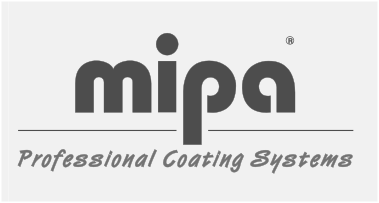 Отвердитель :	Mipa 2K-Härter H 5, H10, MS 10, H 25, MS 25Соотношение смешивания :	по весу:	5 : 1 (PU 150-30 : 2K отвердитель) по объему:	4 : 1 (PU 150-30 : 2K отвердитель)Этот лист технических данных представлен исключительно для ознакомления! По нашей информации, имеющейся на момент публикации, приведенные данные соответствуют действующим стандартам и основаны на многолетнем опыте производства данной продукции. Тем не менее, представленная информация не является юридически обязывающей и не подразумевает каких-либо гарантий. При работе с продукцией следует соблюдать рекомендации, содержащиеся в соответствующих паспортах безопасности материалов, и указания на этикетке продукции. Компания оставляет за собой право в любое время добавлять, удалять или изменять информацию без предварительного уведомления.PU 150-302K PU Наполнитель для увлажненной поверхностиИнформация о продукцииgb 3/1214 страница 2 / 2Срок годности:	2 - 8 часовВарианты применения :Сталь и GfK (пластики, армированные стекловолокном):Наполнитель для увлажненной поверхности	PU 150-30 (толщина покрытия: 20 - 30 мкм) 2й Верхний слой:	PU HS (толщина покрытия: 50 - 60 мкм)1й Верхний слой:	WBC или BC* + прозрачный слой Mipa 2K-HS-Klarlacke(толщина плёнки: WBC / BC 15 - 20 мкм / прозрачный слой 50 - 60 мкм )Цинк, алюминий:Усилитель адгезии:	Aktivprimer (толщина покрытия: 10 - 15 мкм) Наполнитель для увлажненной поверхности:	PU 150-30 (толщина покрытия: 20 - 30 мкм)2й Верхний слой:	WBC или BC* + прозрачный слой Mipa 2K-HS-Klarlacke(толщина плёнки: WBC / BC 15 - 20 мкм / прозрачный слой 50 - 60 мкм ) 1й Верхний слой:	OC, PUR HS, PU 260, PU 262 (толщина покрытия: 50 - 60 мкм)*При использовании Mipa BC в качестве верхнего слоя, наполнитель PU 150-30 должен сохнуть не менее 30-45 минут при температуре 60-80 °C. Базовый слой можно наносить после охлаждения.Особые рекомендацииТолько для профессионального применения. Некоторые красители могут содержать свинец, поэтому не используйте их для покраски детских игрушек или предметов, которые могут попасть в рот.Удаление с инструментовИнструменты очищать сразу же после нанесения краски. Для этого использовать Nitroverdünnung.Этот лист технических данных представлен исключительно для ознакомления! По нашей информации, имеющейся на момент публикации, приведенные данные соответствуют действующим стандартам и основаны на многолетнем опыте производства данной продукции. Тем не менее, представленная информация не является юридически обязывающей и не подразумевает каких-либо гарантий. При работе с продукцией следует соблюдать рекомендации, содержащиеся в соответствующих паспортах безопасности материалов, и указания на этикетке продукции. Компания оставляет за собой право в любое время добавлять, удалять или изменять информацию без предварительного уведомления.Отвердитель:H 5ВысыханиеУстойчива к пылиПовторное нанесениеБезопасное прикосновениеТемп.объекта 20°C5 мин.5 - 10 мин.1 чТемп.объекта 60°C5 мин.5 мин.20 минОтвердитель:H 10 / MS 10ВысыханиеУстойчива к пылиПовторное нанесениеБезопасное прикосновениеТемп.объекта 20°C5 - 10 мин.10 мин.2 чТемп.объекта 60°C5 мин.5 - 10 мин.25 мин.Отвердитель:H 25 / MS 25ВысыханиеУстойчива к пылиПовторное нанесениеБезопасное прикосновениеТемп.объекта 20°C10 - 15 мин.15 мин.3 - 4 чТемп.объекта 60°C5 - 10 мин.10 мин.30 мин